TEMA 4 • SEMANA 3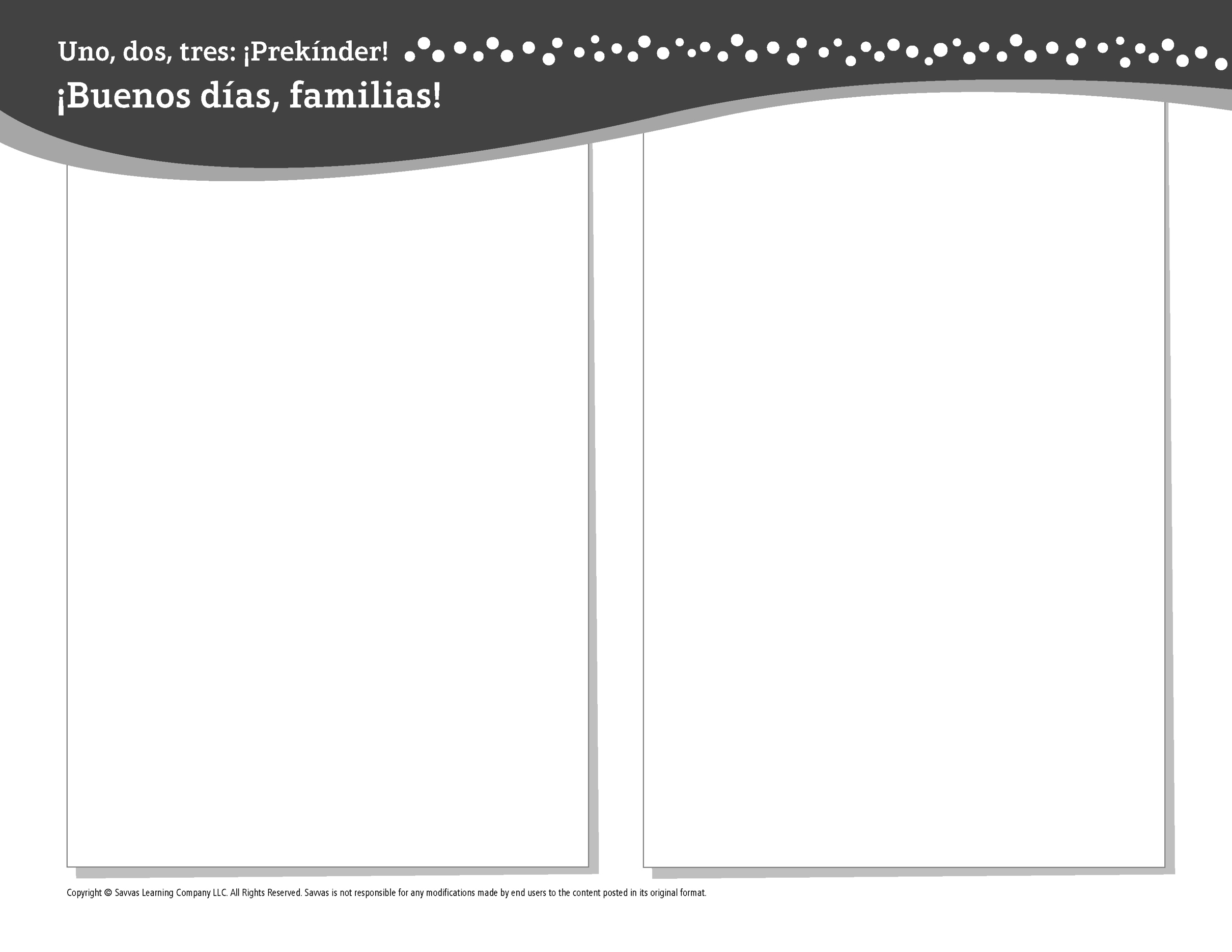 Esta semana estoy aprendiendo acerca de …cómo me cuidan las personasAprendizaje social y emocional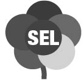 ¡Soy un buen amigo de otros niños!Conocimiento del alfabetoDdEstudios SocialesLas personas en las familias se cuidan mutuamente.SaludTodo sobre la seguridad: cruzar las calles y usar cascoMatemáticasIdentificar números del 1 al 9LectoescrituraLeemos estos libros: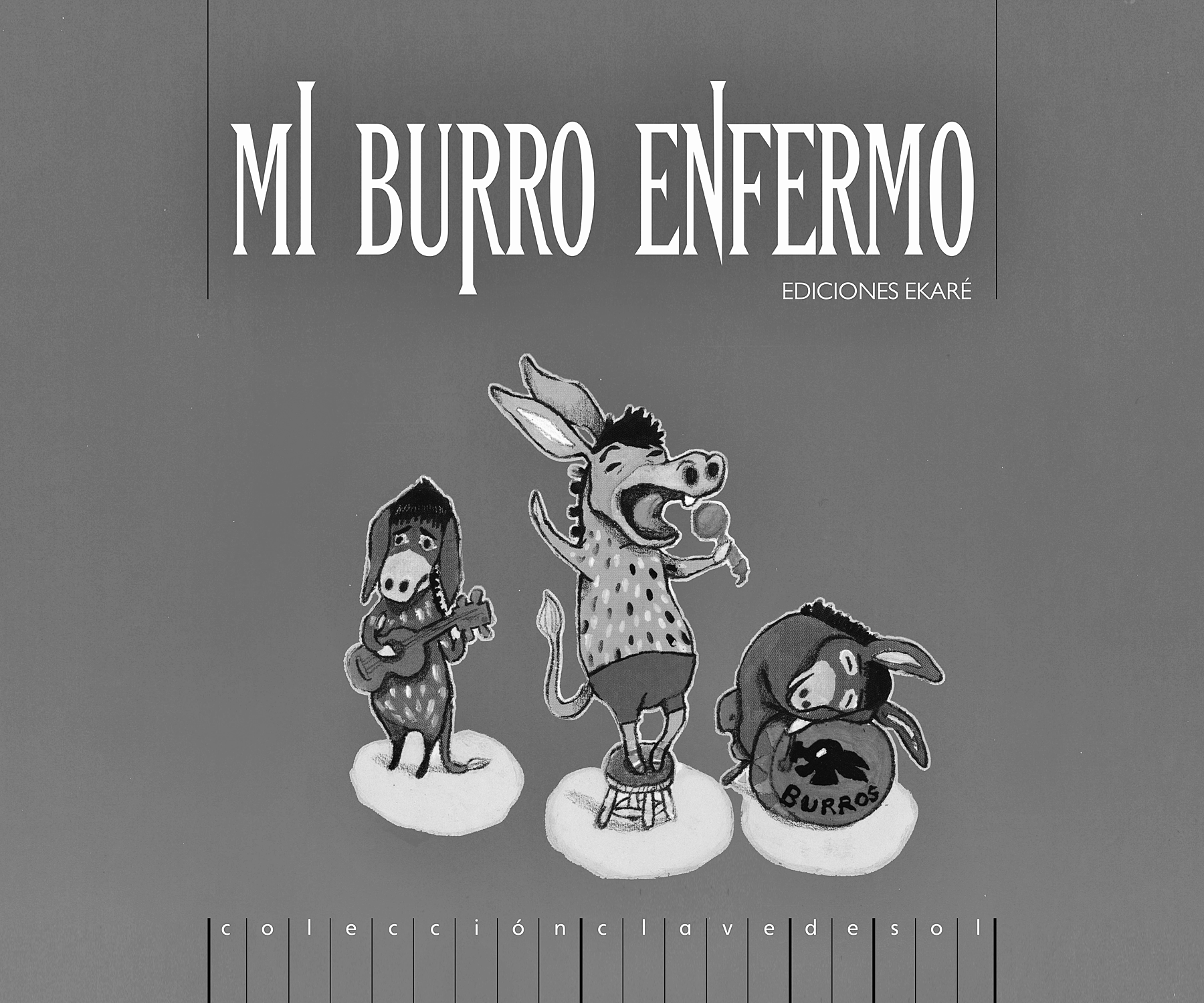 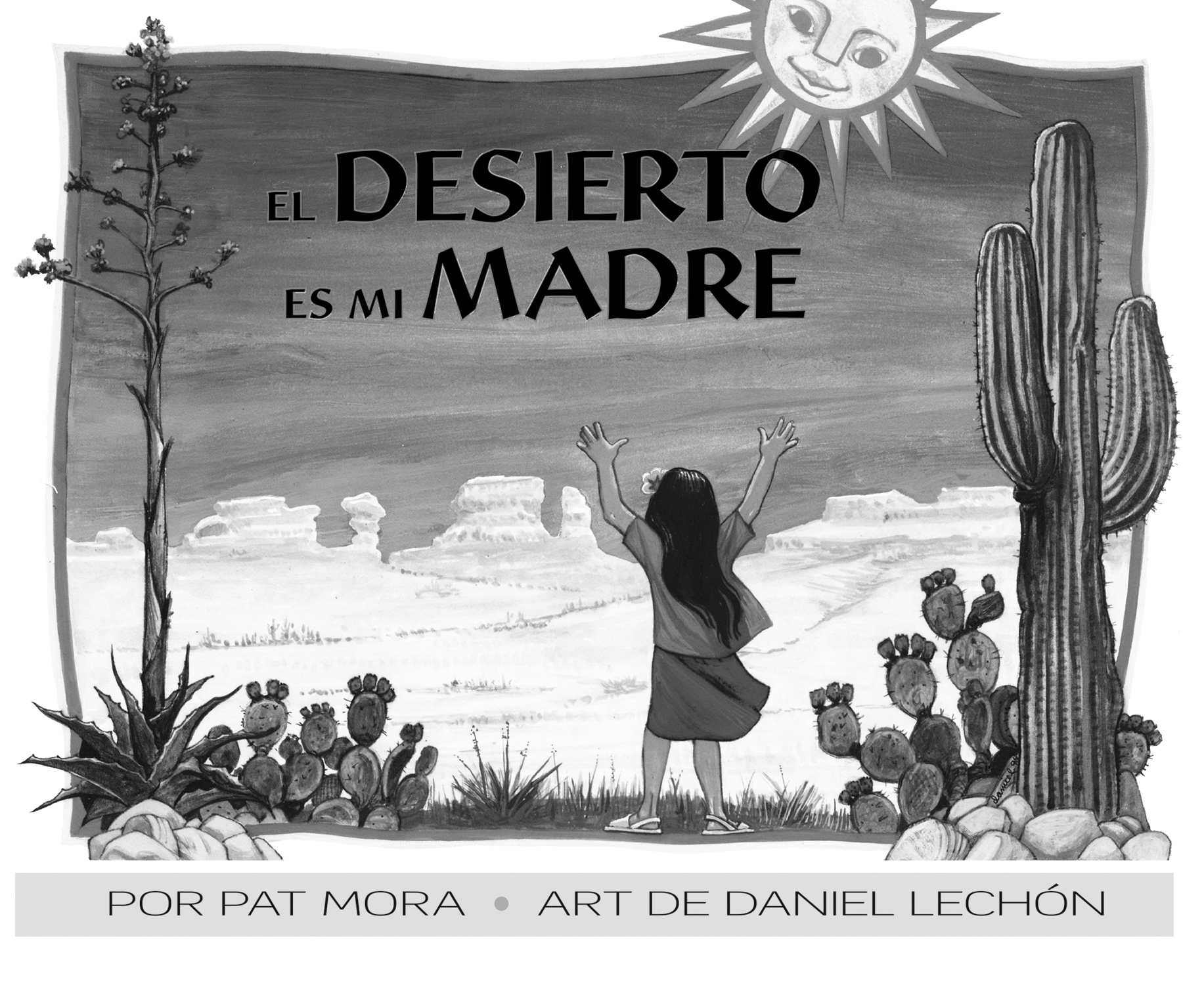 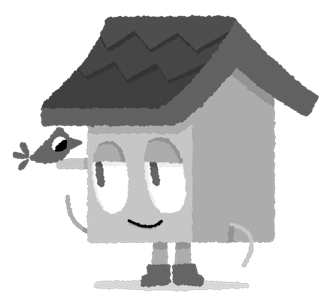 Mi burro enfermo (EKARÉ)El desierto es mi madre (Piñata Books)¡Intente lo siguiente!HACER•	Muestre los números del 1 al 9 en las matrículas y en las señales de la calle.PREGUNTAR•	¿Qué hiciste hoy que mostró que eres buen amigo? ¿También te ayudó un amigo hoy?•	¿Qué reglas seguimos cuando cruzamos la calle? ¿Cómo podemos mantenernos seguros cuando damos un paseo?LEER•	Explore Unite for Literacy: Vamos a montar la moto. Luego pregunte: ¿Cómo protege un casco tu cabeza?•	Busque libros sobre familias, como Te quiero más (O.G. Printing Productions, Ltd) de Laura Duksta.JUGAR•	Piense en una lista de cosas que comiencen con la 
letra D.•	Busque juegos en SavvasRealize.com.CONECTARSE•	Puede hallar actividades que funcionen para su familia en SavvasRealize.com.•	¿Preguntas o comentarios? Por favor contácteme: